The Churches of
St Bartholomew and St Chad
Thurstaston and Irby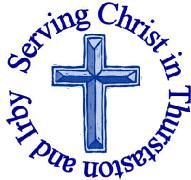 14th October – Trinity 20 Welcome to Church today.  We hope that you enjoy the service and gain a sense of God’s presence with us.Services next week Wednesday 17th October10.15 am	Holy Communion 					St Chads Sunday 21st October – Trinity 218.00 am	Holy Communion				St Bartholomew’s9.30 am	Morning Worship				St Chads11.15 am 	Holy Communion 				St Bartholomew’sNotices and AnnouncementBeing Disciples by Rowan Williams Thursdays 8.00 – 9.00pm St Chad’s Extension. Leaving behind any pretence of exclusive or dry language that may inhibit other writers, Being Disciples is made to be read by believers of all ages. 18th October - Chapter 5 25th October - Chapter 6  EMU meeting Wednesday 17th October 8pm St Chad’s Extension – come along to hear about the work of OAKS (overseas aid for the kids of Sierra Leone) Date for your Diary – Christmas Fair will be on Saturday 1st December. If there are any volunteers willing to help please speak to Julie DeBoorder Afternoon to Remember – Saturday 10th November 2-4pm at St Bartholomew’s. This is part of the “There but not there” campaign being run by the Armed Forces Covenant. Volunteers to make cakes for the event would be greatly appreciated. Volunteers to help on the day would also be welcome. Please let Revd Jane know if you can help.Songs of Praise invite you to a recording in Birkenhead Thursday 18th October 6.30pm – 8 .30pm at Christ Church, Bessborough Road, Oxton, CH43 5RW. All are welcome and they are especially keen for enthusiastic singers to join and lead the viewers at home in the singing. This recording will be marking the 100 year anniversary of the death of the poet Wilfred Owen. When Wilfred Owen and his family relocated from Shropshire, they attended Christ Church, Oxton for several years. To apply, please send your name, postcode, contact phone number and number of people taking part to SOPcongregations@avantmedia.tv if you are a keen singer, please also include your voice part (SATB). Please include “Birkenhead Recording” in your subject header. If you have any queries please contact the team at SOPcongregations@avantmedia.tv or 0161 873 7073OT Live Saturday 27th October 2018 10am – 4.30pm at St Chad’s this one day course will enable you to understand the story of the Old Testament and how it all links together. Tickets are £14 per person for a life changing day, available fromhttps://www.bible.org.uk/wtb_event_tickets.php (please bring a packed lunch). Everyone receives a full colour workbook and free re-admission for life. 11-16 year olds can attend for free with a paying adult Dawpool Open Afternoons - Parents who would like their child to join our Foundation 1 (pre-school) or Foundation 2 (Reception) class in September 2019 are invited to attend one of our open afternoons in November. Please contact the school office to book your appointment on 0151 648 3412. We look forward to meeting you. Dawpool’s Admissions Policy for 2019 entry and the Supplementary Form can be downloaded from http://www.dawpool.wirral.sch.uk/website/our_prospectus__admissions/198573. If you are applying for Dawpool Foundation 2 and wishing to use Church Attendance as part of your application, you will need to download and fill in the supplementary form and hand it to Revd Jane who will then return it to school.Votes and Voices Journey - 17 Nov 2018
A coach from Church House led by Bishop Libby will travel to an 11am service at Boggart Hole Clough (where the first meeting of the suffragette movement was held) then will travel back through the diocese calling at various locations and ending at the cathedral for evensong at 4pm. The ‘votes and voices’ journey will celebrate 100 years of women gaining the vote and the suffragettes who made it possible. Join us by creating a banner to honour the lives of significant women to display during our various processions. To book a place on the coach, if you would like to join us at various stages (more details to be released) or if you would like to donate a banner please contact  hannah.jones@chester.anglican.org.EMU this year are supporting the Forum Housing Christmas Appeal. If you are able to support EMU and Forum with this year’s appeal, please fill a gift bag with any of the following donations: Gloves/Hats/Scarves, SocksChocolate /SweetsBath/Hand Towels. Shower Gel, DeodorantToothpaste/ToothbrushesStocking Fillers, Novelty Gifts, MugsAnd bring it to either church or the office before Wednesday 28th November. EMU will then arrange for delivery to Forum. If you would like to include a card please address it to “Dear Friend”Wirral Foodbank is short of tinned meat, fish and fruit, packet soup, fruit squash, pasta sauce, sponge puddings, Biscuits, Long Grain Rice, Soap powder tablets, deodorants and Sugar, they have plenty of Beans and Cereal.Donations can be dropped off at Sainsbury’s Upton, Asda Woodchurch, the library and most Co-op Stores.Would you like to receive this notice sheet every week direct to your email in-box? If so, please send an email request to the parish office (office@thurstaston.org.uk)GOSPEL READING: Mark 10:17-31All: Glory to you, O Lord 17 As he was setting out on a journey, a man ran up and knelt before him, and asked him, “Good Teacher, what must I do to inherit eternal life?” 18 Jesus said to him, “Why do you call me good? No one is good but God alone. 19 You know the commandments: ‘You shall not murder; You shall not commit adultery; You shall not steal; You shall not bear false witness; You shall not defraud; Honor your father and mother.’” 20 He said to him, “Teacher, I have kept all these since my youth.” 21 Jesus, looking at him, loved him and said, “You lack one thing; go, sell what you own, and give the money to the poor, and you will have treasure in heaven; then come, follow me.” 22 When he heard this, he was shocked and went away grieving, for he had many possessions.23 Then Jesus looked around and said to his disciples, “How hard it will be for those who have wealth to enter the kingdom of God!” 24 And the disciples were perplexed at these words. But Jesus said to them again, “Children, how hard it is to enter the kingdom of God! 25 It is easier for a camel to go through the eye of a needle than for someone who is rich to enter the kingdom of God.” 26 They were greatly astounded and said to one another, “Then who can be saved?” 27 Jesus looked at them and said, “For mortals it is impossible, but not for God; for God all things are possible.”28 Peter began to say to him, “Look, we have left everything and followed you.” 29 Jesus said, “Truly I tell you, there is no one who has left house or brothers or sisters or mother or father or children or fields, for my sake and for the sake of the good news, 30 who will not receive a hundredfold now in this age—houses, brothers and sisters, mothers and children, and fields, with persecutions—and in the age to come eternal life. 31 But many who are first will be last, and the last will be first.”All: Praise to you, O Christ Church Office: Mrs K Butler, St Chad’s Church, Roslin Road, Irby, CH61 3UHOpen Tuesday, Wednesday, Thursday, 9.30am-12.30pm (term time)Tel 648 8169.  Website: www.thurstaston.org.uk E-Mail: office@thurstaston.org.ukRevd Jane Turner 648 1816 (Day off Tuesday). E-Mail: rector@thurstaston.org.ukChildren are Welcome at our ServicesIn St Chad’s, we have activity bags available and there is also a box of toys and cushions in the foyer, in case you feel your child would be happier playing there.In St Bartholomew’s, there are some colouring sheets and toys at the back of church.Children from age 2½ can attend Junior Church (term time) at St Chad’sChildren are Welcome at our ServicesIn St Chad’s, we have activity bags available and there is also a box of toys and cushions in the foyer, in case you feel your child would be happier playing there.In St Bartholomew’s, there are some colouring sheets and toys at the back of church.Children from age 2½ can attend Junior Church (term time) at St Chad’sChildren are Welcome at our ServicesIn St Chad’s, we have activity bags available and there is also a box of toys and cushions in the foyer, in case you feel your child would be happier playing there.In St Bartholomew’s, there are some colouring sheets and toys at the back of church.Children from age 2½ can attend Junior Church (term time) at St Chad’sChildren are Welcome at our ServicesIn St Chad’s, we have activity bags available and there is also a box of toys and cushions in the foyer, in case you feel your child would be happier playing there.In St Bartholomew’s, there are some colouring sheets and toys at the back of church.Children from age 2½ can attend Junior Church (term time) at St Chad’sCollect God, our light and our salvation:illuminate our lives,that we may see your goodness in the land of the living,and looking on your beautymay be changed into the likeness of Jesus Christ our Lord.Amen.Collect God, our light and our salvation:illuminate our lives,that we may see your goodness in the land of the living,and looking on your beautymay be changed into the likeness of Jesus Christ our Lord.Amen.Collect God, our light and our salvation:illuminate our lives,that we may see your goodness in the land of the living,and looking on your beautymay be changed into the likeness of Jesus Christ our Lord.Amen.Post-Communion Prayer God our Father,whose Son, the light unfailing,has come from heaven to deliver the worldfrom the darkness of ignorance:let these holy mysteries open the eyes of our understandingthat we may know the way of life,and walk in it without stumbling;through Jesus Christ our Lord.Amen FOR OUR PRAYERS THIS WEEK For the World: Please pray for all those affected by severe weather events, particularly those affected by the floods in Majorca and the hurricane in Florida.For the Parish: Please pray that the Harvest festival donations are plentiful and will be a great help to the Food bank. For the sick: Please continue to pray for Mark Dennison and pray for those in hospital.For the Bereaved: The Family and friends of Kevin Coverley (husband of Cheryl – vicar of St Michael’s Newton) From the Diocesan Prayer Cycle Foxhill House is a remarkable and unique
place oﬀering prayerful hospitality and welcome. Please hold Foxhill in your prayer today.From the Anglican Prayer Cycle Archbishop John Davies, Archbishop of Wales & Bishop of Swansea & BreconFOR OUR PRAYERS THIS WEEK For the World: Please pray for all those affected by severe weather events, particularly those affected by the floods in Majorca and the hurricane in Florida.For the Parish: Please pray that the Harvest festival donations are plentiful and will be a great help to the Food bank. For the sick: Please continue to pray for Mark Dennison and pray for those in hospital.For the Bereaved: The Family and friends of Kevin Coverley (husband of Cheryl – vicar of St Michael’s Newton) From the Diocesan Prayer Cycle Foxhill House is a remarkable and unique
place oﬀering prayerful hospitality and welcome. Please hold Foxhill in your prayer today.From the Anglican Prayer Cycle Archbishop John Davies, Archbishop of Wales & Bishop of Swansea & BreconFOR OUR PRAYERS THIS WEEK For the World: Please pray for all those affected by severe weather events, particularly those affected by the floods in Majorca and the hurricane in Florida.For the Parish: Please pray that the Harvest festival donations are plentiful and will be a great help to the Food bank. For the sick: Please continue to pray for Mark Dennison and pray for those in hospital.For the Bereaved: The Family and friends of Kevin Coverley (husband of Cheryl – vicar of St Michael’s Newton) From the Diocesan Prayer Cycle Foxhill House is a remarkable and unique
place oﬀering prayerful hospitality and welcome. Please hold Foxhill in your prayer today.From the Anglican Prayer Cycle Archbishop John Davies, Archbishop of Wales & Bishop of Swansea & BreconFOR OUR PRAYERS THIS WEEK For the World: Please pray for all those affected by severe weather events, particularly those affected by the floods in Majorca and the hurricane in Florida.For the Parish: Please pray that the Harvest festival donations are plentiful and will be a great help to the Food bank. For the sick: Please continue to pray for Mark Dennison and pray for those in hospital.For the Bereaved: The Family and friends of Kevin Coverley (husband of Cheryl – vicar of St Michael’s Newton) From the Diocesan Prayer Cycle Foxhill House is a remarkable and unique
place oﬀering prayerful hospitality and welcome. Please hold Foxhill in your prayer today.From the Anglican Prayer Cycle Archbishop John Davies, Archbishop of Wales & Bishop of Swansea & BreconFOR OUR PRAYERS THIS WEEK For the World: Please pray for all those affected by severe weather events, particularly those affected by the floods in Majorca and the hurricane in Florida.For the Parish: Please pray that the Harvest festival donations are plentiful and will be a great help to the Food bank. For the sick: Please continue to pray for Mark Dennison and pray for those in hospital.For the Bereaved: The Family and friends of Kevin Coverley (husband of Cheryl – vicar of St Michael’s Newton) From the Diocesan Prayer Cycle Foxhill House is a remarkable and unique
place oﬀering prayerful hospitality and welcome. Please hold Foxhill in your prayer today.From the Anglican Prayer Cycle Archbishop John Davies, Archbishop of Wales & Bishop of Swansea & BreconServices TODAY  Trinity 20 Services TODAY  Trinity 20 Services TODAY  Trinity 20 Services TODAY  Trinity 20 Services TODAY  Trinity 20 8:00 amHoly Communion    St. Bartholomew’sSt. Bartholomew’sSt. Bartholomew’s9.30 am11.15 amHoly CommunionMorning WorshipSt  ChadsSt Bartholomew’sSt  ChadsSt Bartholomew’sSt  ChadsSt Bartholomew’sReadings for TodayAmos 5:6-7,10-15Heb 4:12-26Mark 10:17-31Readings for 21st OctoberIs 53:4-12Heb 5:1-10Mark 10:35-45